             Vadovaudamasi Lietuvos Respublikos vietos savivaldos įstatymo 16 straipsnio 2 dalies 15 punktu ir 18 straipsnio 1 dalimi, Lietuvos Respublikos 2018 m. valstybės biudžeto ir savivaldybių biudžetų finansinių rodiklių patvirtinimo įstatymu, atsižvelgdama į asignavimų valdytojų prašymus,  Pagėgių savivaldybės taryba n u s p r e n d ž i a: 1. Pakeisti Pagėgių savivaldybės tarybos 2018 m. vasario 20 d. sprendimo Nr. T-21 „Dėl Pagėgių savivaldybės 2018 metų biudžeto tvirtinimo“ 1, 3, 4, 5, 7, 8 priedus (pridedama).2. Sprendimą paskelbti Teisės aktų registre ir Pagėgių savivaldybės interneto svetainėje www.pagegiai.lt.         Šis sprendimas gali būti skundžiamas Regionų apygardos administracinio teismo Klaipėdos rūmams (Galinio Pylimo g. 9, 91230 Klaipėda) Lietuvos Respublikos administracinių bylų teisenos įstatymo nustatyta tvarka per 1 (vieną) mėnesį nuo sprendimo paskelbimo dienos.SUDERINTA:Administracijos direktorė                                                                                   Dainora ButvydienėBendrojo ir juridinio skyriaus vyriausiasis specialistas                                                                                      Valdas Vytuvis Kalbos ir archyvo tvarkytoja                                                                               Laimutė MickevičienėParengė Rūta Fridrikienė,Finansų skyriaus vedėjaDĖL PAGĖGIŲ SAVIVALDYBĖS TARYBOS 2018 M.VASARIO 20D.  SPRENDIMO NR. T- 21 ,,DĖL PAGĖGIŲ SAVIVALDYBĖS 2018 METŲ BIUDŽETO TVIRTINIMO“      PAKEITIMO(1)AIŠKINAMASIS RAŠTAS2018m. balandžio 12d.              1.Parengto projekto tikslai ir uždaviniai : Iš dalies pakeisti savivaldybės tarybos 2018 m. vasario 20 d. sprendimu Nr. T-21 ,,Dėl Pagėgių savivaldybės 2018 metų biudžeto tvirtinimo” patvirtintas biudžeto pajamas ir asignavimų valdytojų asignavimus  programoms vykdyti.              2. Kaip šiuo metu yra sureguliuoti projekte aptarti klausimai: Savivaldybės biudžeto keitimą reglamentuoja Vietos savivaldos įstatymas, Lietuvos Respublikos 2018 m. valstybės biudžeto ir savivaldybių biudžetų finansinių rodiklių patvirtinimo įstatymas, Lietuvos Respublikos socialinės apsaugos ir darbo ministro 2018 m. balandžio 11 d. įsakymas Nr. A1 - 155 ,,Dėl Lietuvos Respublikos socialinės apsaugos ir darbo ministro 2017m. gruodžio 21 d. įsakymo Nr. A1-636 „Dėl Valstybės biudžeto specialių tikslinių dotacijų savivaldybių biudžetams 2018 metais paskirstymo savivaldybių administracijoms patvirtinimo“ pakeitimo, Lietuvos automobilių kelių direkcijos  prie Susisiekimo ministerijos direktoriaus 2018 m. kovo 28 d. įsakymu Nr. V-76 ,,Dėl kelių priežiūros ir plėtros programos finansavimo lėšų vietinės reikšmės keliams (gatvėms) tiesti, rekonstruoti, taisyti (remontuoti), prižiūrėti ir saugaus eismo sąlygoms užtikrinti paskirstymo savivaldybėms 2018metais“ , Valstybinės mokesčių inspekcijos prie LR Finansų ministerijos Mokesčių ir kitų įmokų į biudžetus apyskaitos forma 1-VP 4priedas, asignavimų valdytojų prašymai.             3.Kokių teigiamų rezultatų laukiama: Padidinus biudžeto pajamas bus padidinti asignavimai programų vykdymui, pakoreguotas darbo užmokesčio fondas Vaikų teisių apsaugos specialistams,  sumažės kreditinių įsiskolinimų .  4.Galimos neigiamos priimto projekto pasekmės ir kokių priemonių reikėtų imtis, kad tokių pasekmių būtų išvengta.  Nėra          5. Kokius galiojančius aktus (tarybos, mero, savivaldybės administracijos direktoriaus) reikėtų pakeisti ir panaikinti, priėmus sprendimą pagal teikiamą projektą. Asignavimų valdytojų įsakymai; Įstaigų sąmatų pakeitimas.          6.Jeigu priimtam sprendimui reikės kito tarybos sprendimo, mero potvarkio ar administracijos direktoriaus įsakymo, kas ir kada juos turėtų parengti. Priėmus sprendimą , asignavimų valdytojai per 3 darbo dienas pakeičia programų sąmatas.7. Ar reikalinga atlikti sprendimo projekto antikorupcinį vertinimą: Taip.8. Sprendimo vykdytojai ir įvykdymo terminai, lėšų, reikalingų sprendimui įgyvendinti, poreikis (jeigu tai numatoma – derinti su Finansų skyriumi).          9.Projekto rengimo metu gauti specialistų vertinimai ir išvados, ekonominiai apskaičiavimai (sąmatos) ir konkretūs finansavimo šaltiniai. Negauta.        10. Projekto rengėjas ar rengėjų grupė .Finansų skyriaus vedėja – Rūta Fridrikienė.          11. Kiti, rengėjo nuomone, reikalingi pagrindimai ir paaiškinimai.Finansų skyriaus vedėja   ______________ Rūta Fridrikienė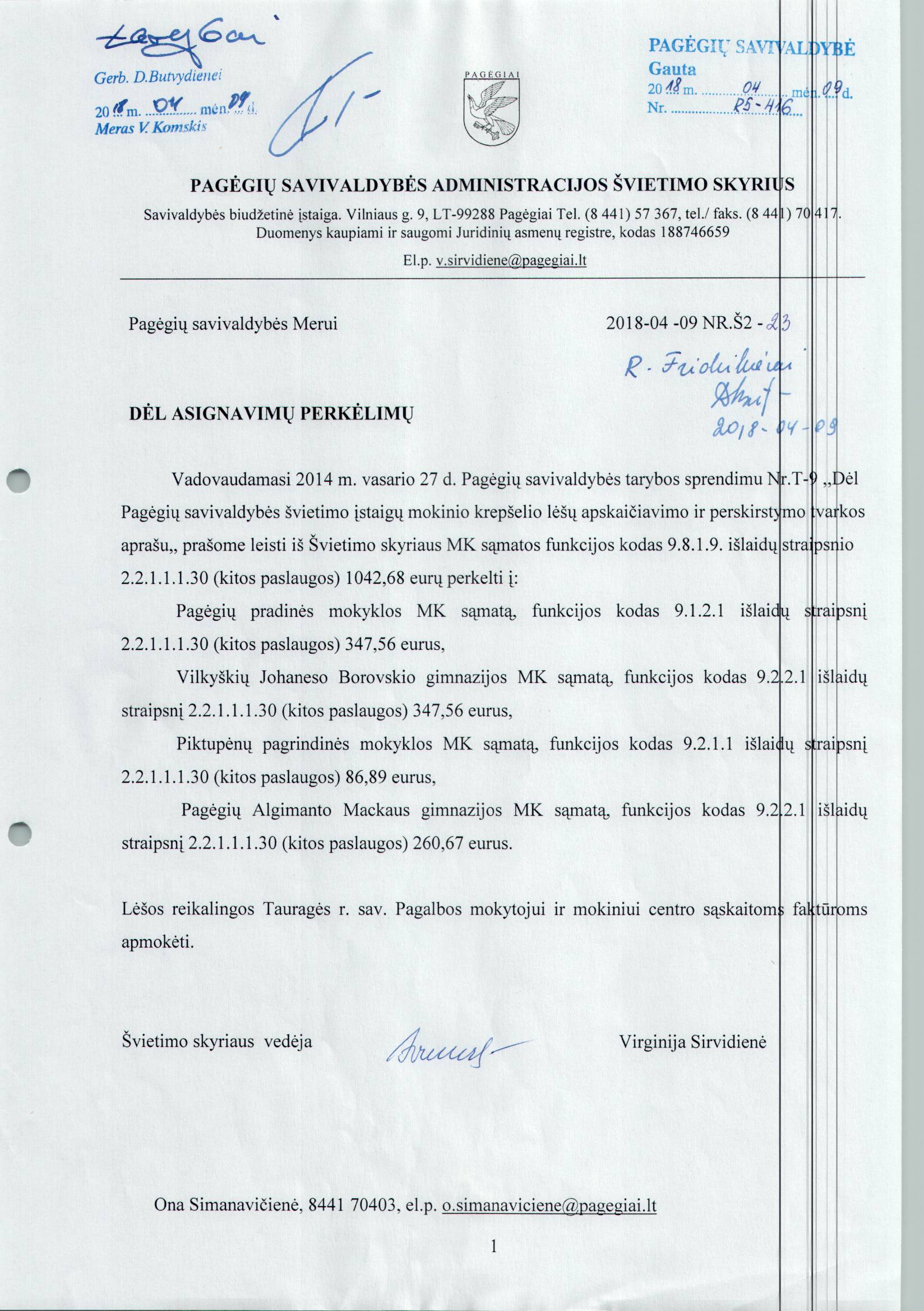 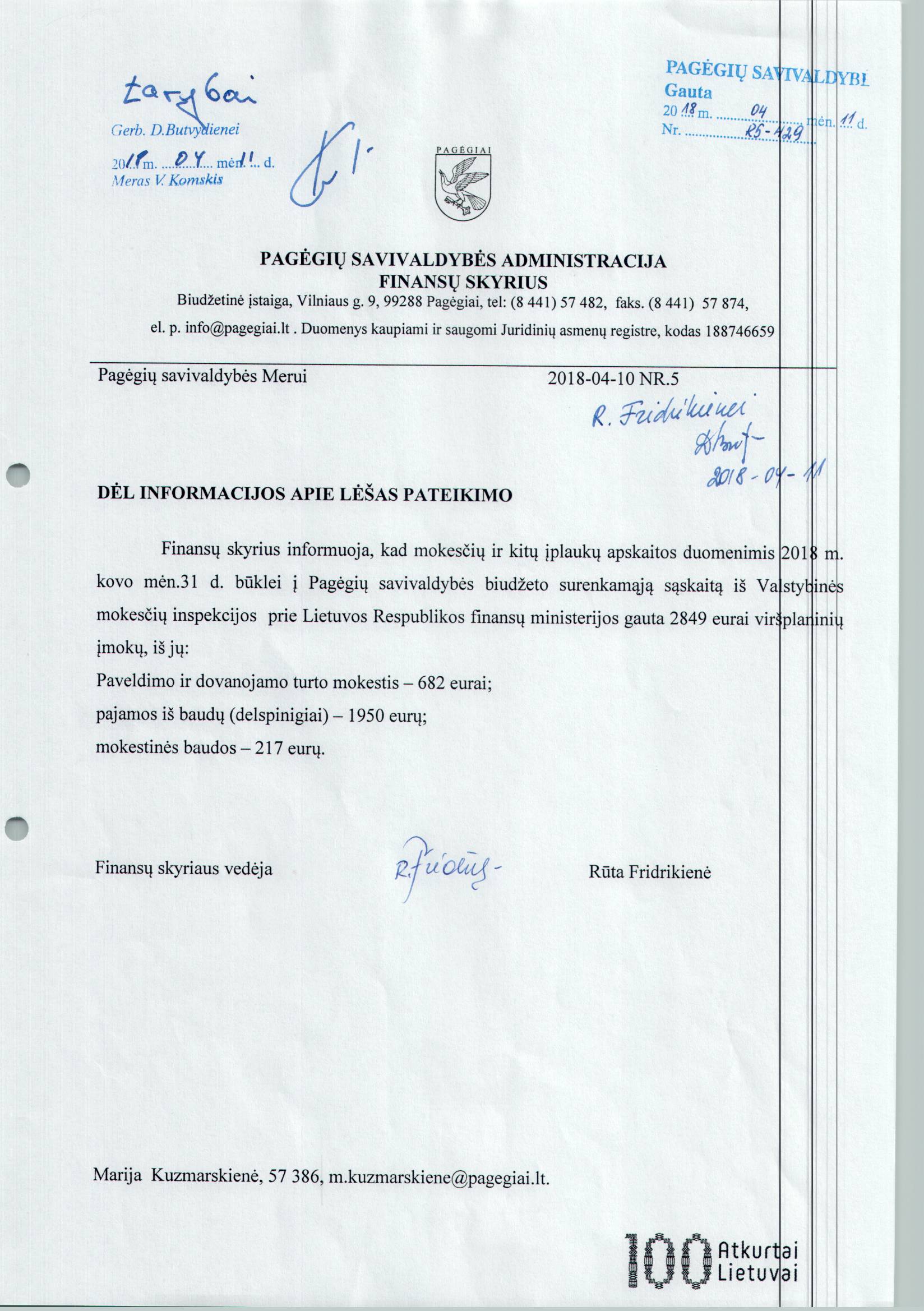 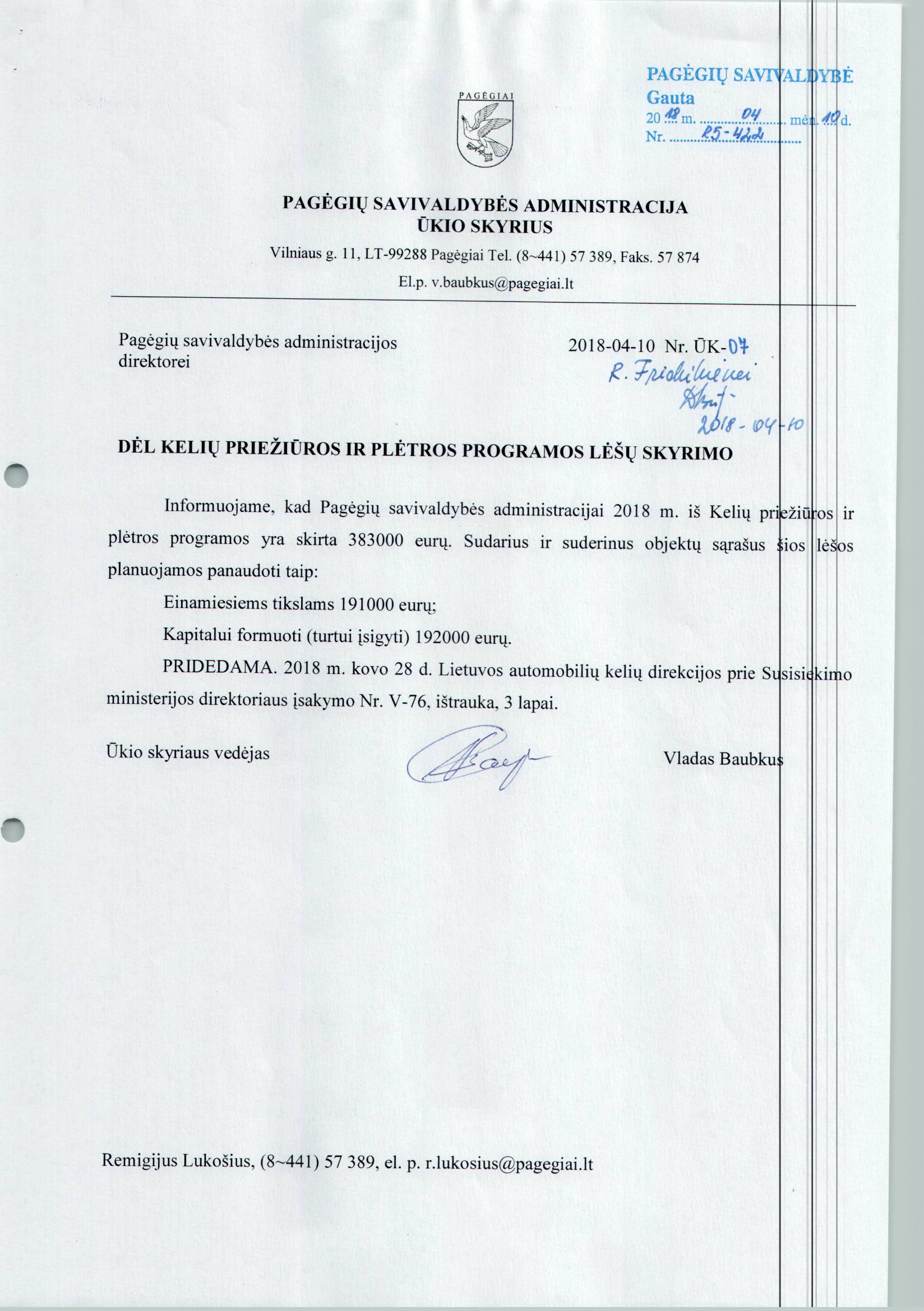 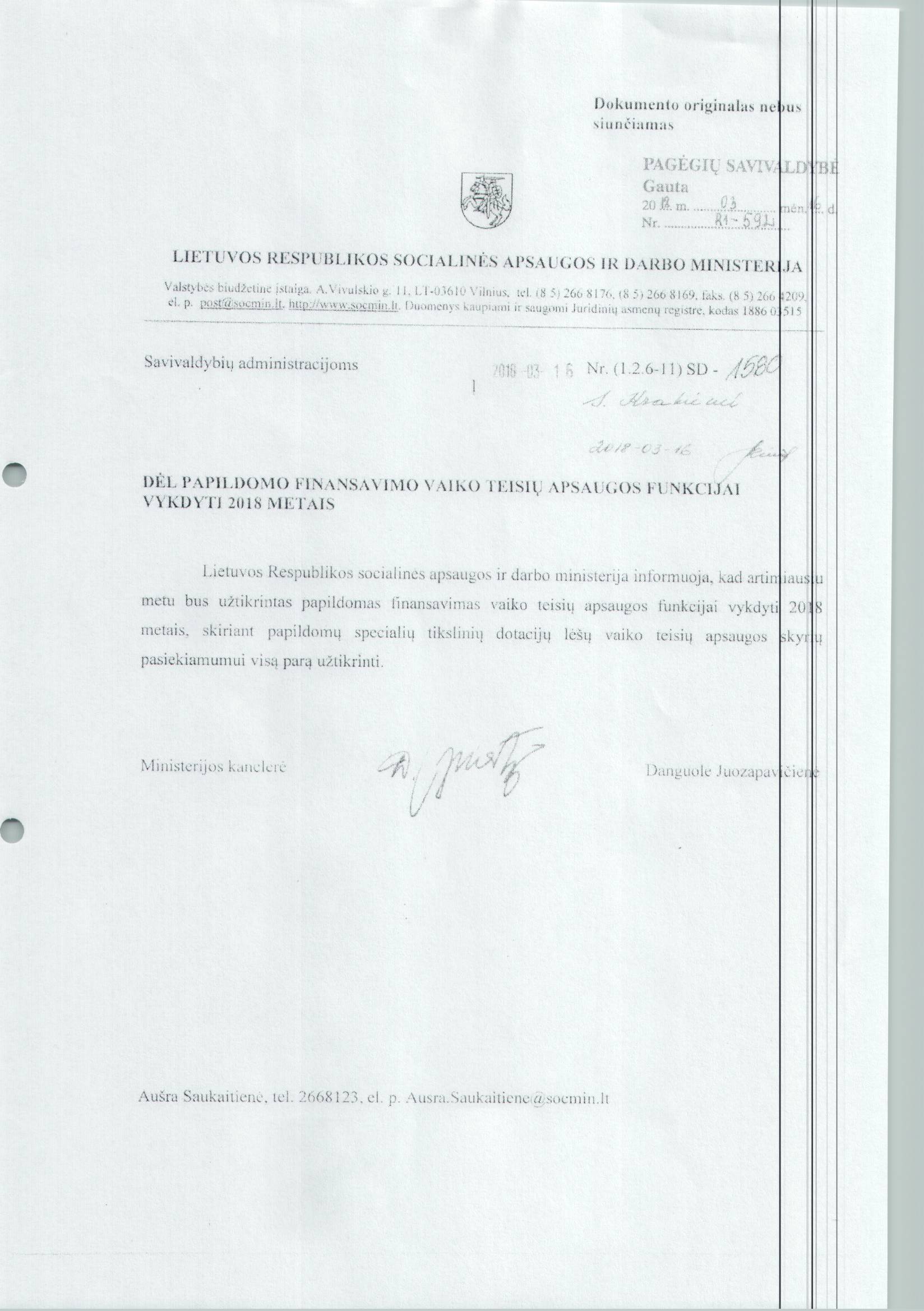                                                                                                                       Projektas                                                                                    Projektas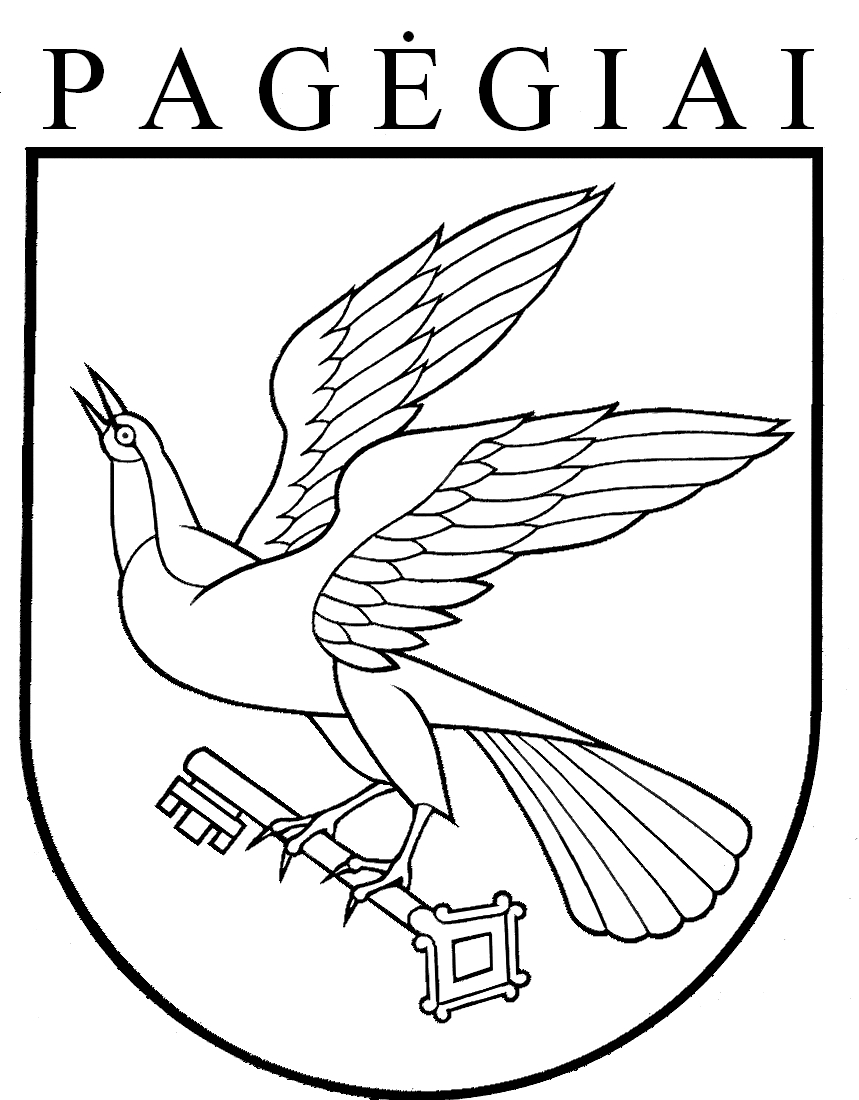 Pagėgių savivaldybės tarybasprendimasdėl pagėgių savivaldybės tarybos 2018 m. vasario 20 d. sprendimo Nr. T-21 „Dėl Pagėgių savivaldybės 2018 metų biudžeto tvirtinimo“ pakeitimo (1)2018 m. balandžio 13 d. Nr. T1- 72Pagėgiai